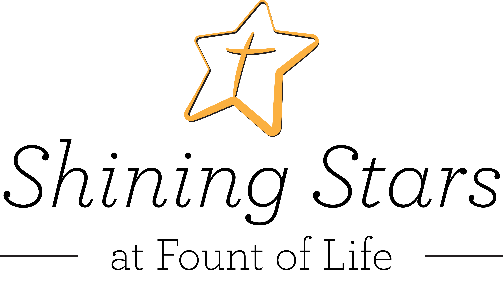 Dear Parents, As a licensed preschool we are required to have a doctor or someone with prescriptive authority sign our “Request to Give Medication” form or similar permission form to dispense any kind of medication.  This includes over the counter meds, inhalers, and epi pens.  The bottle needs to have the RX label and in the original container. This rarely happens, as most medications are given before or after school hours. However, should this need arise the form on the back is available to you for your use. Also, If the school should need to keep an epi or inhaler at school for emergencies, we need a signed health plan on file. Thank you, Jenn HartzellRequest to Give Medication Please remember ALL medication must be in the original container, appropriately labeled by the pharmacy with the child’s name, name of medication, directions for use and date prescribed.  Do Not put medication in child’s lunch or backpack. Name of child__________________________________________Age___________________ Health Care Provider___________________________________________________________ Phone Number of Provider______________________________________________________ Medication ________________________Dosage____________Route___________________ Purpose of Medication ________________________________________________________ Time of day to be given________________________________________________________ Possible Side Effects___________________________________________________________ Special Instructions___________________________________________________________ Anticipated number of days to be administered____________________________ _____________________________________________       	 	____/____/______ Signature of Person with Prescriptive Authority 	 	   Date I (parent/guardian) _______________________________give me permission for ___________________________(child’s name) to take the above mentioned medication at Shining Stars Learning Center.  I understand it is my responsibility to furnish this medication in the appropriate container following the guidelines mentioned. _____________________________________________       	 	____/____/______ Signature of Parent/ Guardian 	 	 	 	   Date 